Департамент соціальної та ветеранської політики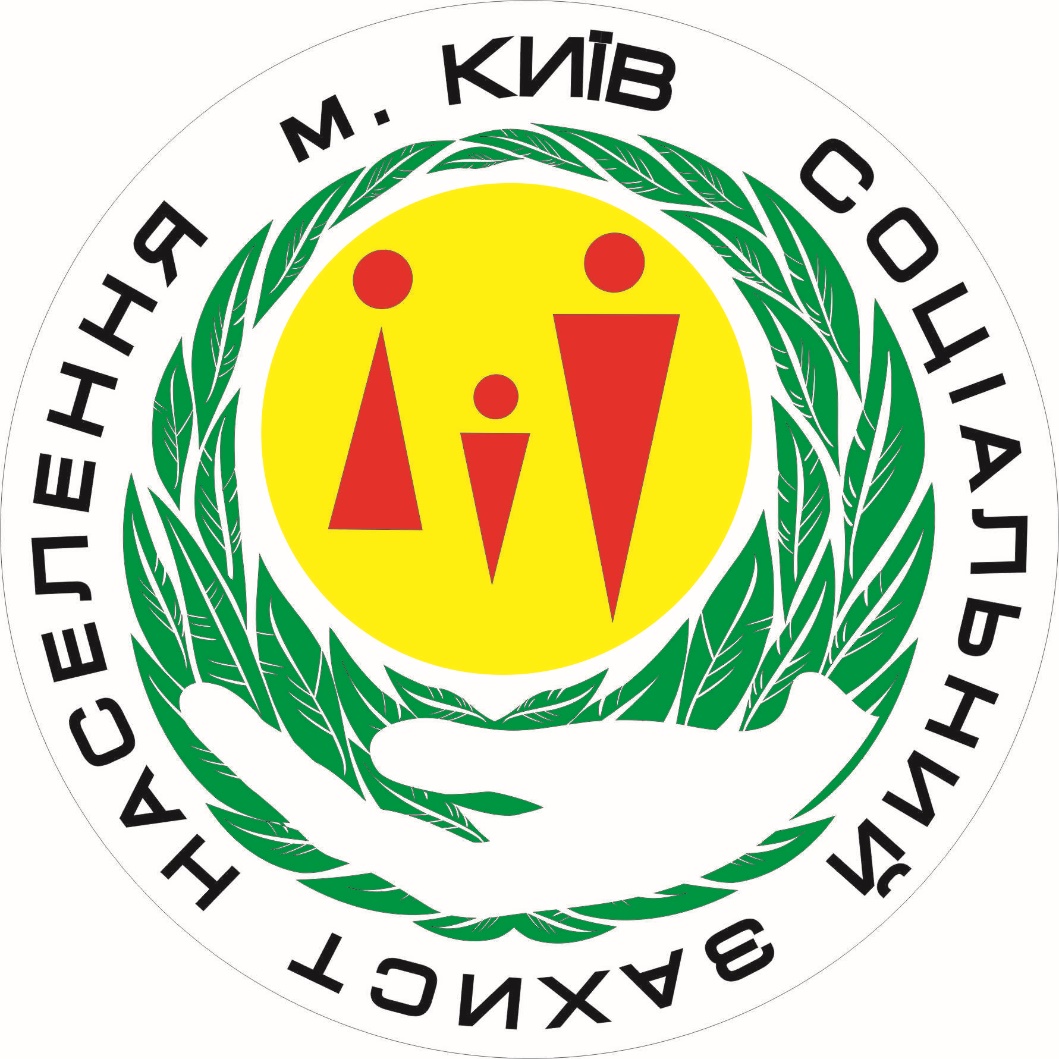 Інформаційно-аналітична довідкащодо соціального захисту окремих категорій населення м. Києва(станом на 01.04.2024)Київ 2024ЗмістСкорочення по тексту	3I.	Вступ - статистична інформація	4II.	Інформація про стан виконання програм за рахунок державногобюджету	5III.	Інформація про стан виконання міських цільових програм	73.1. «Турбота. Назустріч киянам» на 2022-2024 роки»	73.2. «Соціальне партнерство» на 2022-2024 роки»	83.3. «Київ - місто рівних можливостей» на 2022-2024 роки»	93.4. «Підтримка киян - Захисників та Захисниць України» на 2023-2025 роки	93.5. «Запобігання та протидія насильству та/або домашньому насильству за ознаками статі на 2022-2024»	13IV.	Програма «Пільгове медичне обслуговування осіб, які постраждали внаслідок Чорнобильської катастрофи»	13V.	Інформація про надані соціальні послуги підвідомчими установами Департаменту соціальної та ветеранської політики	14VI.	Інформація про надані реабілітаційні послуги підвідомчими установами Департаменту соціальної та ветеранської політики	20VII.	Гендерна політика, запобігання та протидія домашньому насильству та насильству за ознакою статі	21VIII.Інформація про діяльність громадських та волонтерських об’єднань	26IX.	Інформація про отримання вантажів в якості гуманітарної допомоги	27X.	Облік та забезпечення осіб з інвалідністю автомобілями	27XI.	Робота із зверненнями громадян	27Скорочення по текстуДепартамент соціальної та ветеранської політики виконавчого органу Київської міської ради (Київської міської державної адміністрації) (далі – Департамент), (в таблиці, далі – ДСВП). Департамент житлово-комунальної інфраструктури (далі – ДЖКІ).Управління соціального захисту населення районних в місті Києві державних адміністрацій (далі – Управління). Розпорядження виконавчого органу Київської міської ради (Київської міської державної адміністрації) (далі – Розпорядження).Міська цільова програма «Турбота. Назустріч киянам» на 2022 - 2024 роки, затверджена рішенням Київської міської ради від 07.10.2021 № 2726/2767(далі- програма «Турбота. Назустріч киянам»).Міська цільова програма «Соціальне партнерство» на 2022-2024 роки, затвердженої рішенням Київської міської ради від 07.10.2022 № 2725/2766, (далі – програма «Соціальне партнерство»).Антитерористична операція (далі – АТО).Внутрішньо переміщені особи (далі – ВПО).Районні територіальні центри соціального обслуговування (надання соціальних послуг) (далі – районні територіальні центри).Районні в місті Києві державні адміністрації (далі – РДА).Київська міська рада (далі – КМР).Служба у справах дітей та сім'ї (далі – Служба).Вступ - статистична інформаціяСтаном на 01.04.2024 року на обліку в органах соціального захисту населення міста Києва перебуває:50183 одержувача державної допомоги сім’ям з дітьми, що на 9% (4949 осіб) менше ніж за аналогічний період минулого року;1653 одержувача державної соціальної допомоги малозабезпеченим сім’ям, що на 23% (377 осіб), більше ніж за аналогічний період минулого року;26924 одержувача державної соціальної допомоги особам з інвалідністю з дитинства та дітям з інвалідністю, що на 7% (1741 особа) більше ніж за аналогічний період минулого року;409 одержувачів тимчасової державної допомоги дітям, батьки яких ухиляються від сплати аліментів, що на 65% (145 осіб) більше ніж за аналогічний період минулого року; 56 одержувачів державної соціальної допомоги на дітей-сиріт та дітей, позбавлених батьківського піклування, що на 3% (2 особи) менше ніж за аналогічний період минулого року;2065 одержувачів грошової допомоги особам, які проживають разом з особою з інвалідністю 1 та 2 групи внаслідок психічного розладу, яка за висновком лікарської комісії медичного закладу потребує постійного стороннього догляду, на догляд за нею, що на 1% (26 осіб) більше ніж за аналогічний період минулого року;1393 одержувача компенсації фізичним особам, які надають соціальні послуги, що на 21% (297 осіб) більше ніж за аналогічний період минулого року;9792 одержувача державної соціальної допомоги особам, які не мають права на пенсію та особам з інвалідністю, що на 12% (1185 осіб) більше ніж за аналогічний період минулого року;430 одержувачів компенсації непрацюючій працездатній особі, яка доглядає за особою з інвалідністю I групи, а також за особою, яка досягла 80-річного віку, що на 100% (430 осіб) більше ніж за аналогічний період минулого року; 66 одержувачів тимчасової державної соціальної допомоги непрацюючій особі, яка досягла загального пенсійного віку, але не набула права на пенсійну виплату, що на 69% (150 осіб) менше ніж за аналогічний період минулого року;7318 одержувачів допомоги на дітей, які виховуються у багатодітних сім’ях, що на 1% (54 осіб) більше ніж за аналогічний період минулого року;35 одержувачів компенсаційної послуги «муніципальна няня», що на 48% (11 осіб) більше ніж за аналогічний період минулого року.Станом на 01.04.2024 на облік взято 410 163 особи, в тому числі з 24 лютого 2022 року – 212 999 осіб.У місті Києві на обліку в органах опіки та піклування перебуває 4 147 повнолітніх недієздатних осіб та 137 повнолітніх осіб цивільна дієздатність яких обмежена.Станом на 01.04.2024 у місті Києві проживає 68 983 громадяна, які постраждали внаслідок Чорнобильської катастрофи, із них:34085 осіб – учасники ліквідації наслідків аварії на Чорнобильській АЕС;20877 осіб – потерпілі від Чорнобильської катастрофи;8021 особа – потерпілі діти від Чорнобильської катастрофи;192 особи – учасники інших ядерних аварій;5808 осіб – вдови (вдівці), опікуни дітей-чорнобильців.Станом на 01.04.2024 на квартирному обліку у Реєстрі громадян, які внаслідок Чорнобильської катастрофи перенесли променеву хворобу будь-якого ступеня або стали особами з інвалідністю та сімей, що втратили годувальника з числа осіб, віднесених до категорії 1 перебуває – 1189 осіб.У Реєстрі сімей, що мають дітей з інвалідністю, пов'язаною з наслідками Чорнобильської катастрофи, які потребують особливого догляду перебуває – 10 осіб. У Реєстрі громадян, які переселилися із радіоактивно забруднених територій перебуває – 7 осіб.В період з 01.01.2024 по 01.04.2024 проведено 3 засідання Комісії з визначення статусу осіб, які постраждали внаслідок Чорнобильської катастрофи, та інших категорій громадян (в 2023 році за цей же період проведено 3 засідання Комісії з визначення статусу осіб, які постраждали внаслідок Чорнобильської катастрофи, та інших категорій громадян). Розглянуто 215 особових справ, що на 67 справ менше ніж у минулому році (282 особову справу).Інформація про стан виконання програм за рахунок державного бюджетуВ місті Києві надаються такі державні допомоги і компенсації:допомога у зв’язку з вагітністю та пологами;допомога при народженні дитини;допомога при усиновленні дитини;допомога на дітей, над якими встановлено опіку чи піклування;допомога на дітей одиноким матерям;допомога малозабезпеченим сім’ям; допомога особам з інвалідністю з дитинства та дітям з інвалідністю;допомога особам, які не мають права на пенсію та особам з інвалідністю;компенсація фізичним особам, які надають соціальні послуги;допомога жінкам, яким присвоєне почесне звання «Мати-героїня»;допомога особам, які постраждали від торгівлі людьми;тимчасова допомога на дітей, батьки яких ухиляються від сплати аліментів;державна соціальна допомога на дітей сиріт та дітей, позбавлених батьківського піклування, які перебувають в прийомних сім’ях та дитячих будинках сімейного типу за принципом «гроші ходять за дитиною»;грошова допомога особам, які здійснюють догляд за інвалідами І і ІІ групи внаслідок психічного розладу, який за висновком лікарської комісії медичного закладу потребує стороннього догляду, на догляд за ним; допомога військовослужбовцям, звільненим з військової служби;допомога непрацюючій особі, яка досягла загального пенсійного віку, але не набула права на пенсійну виплату;одноразова грошова допомога постраждалим учасникам масових акцій громадського протесту та членам їх сімей;одноразова натуральна допомога при народженні дитини «пакунок малюка»; грошова компенсація вартості одноразової натуральної допомоги «пакунок малюка»;послуга з догляду за дитиною до трьох років «муніципальна няня»; допомога на дітей, які виховуються в багатодітних сім’ях;компенсація фізичним особам, які надають соціальні послуги з догляду.На початок 2024 року на обліку для отримання санаторно-курортної путівки за кошти державного бюджету перебувало:579 осіб з числа постраждалих учасників Революції Гідності та учасників антитерористичної операції, та осіб, які супроводжують осіб з інвалідністю 1 групи;1777 постраждалих внаслідок Чорнобильської катастрофи, віднесених до категорії 1, в тому числі 10 дітей з інвалідністю, інвалідність яких пов’язана з наслідками Чорнобильської катастрофи;8586 осіб з інвалідністю з дитинства, загального захворювання та осіб, які супроводжують осіб з інвалідністю 1 групи.Санаторно-курортне лікування постраждалих учасників Революції Гідності та учасників антитерористичної операціїЗгідно з пунктом 3 Прикінцевих положень Закону України «Про Державний бюджет України на 2024 рік» зупинено на 2024 рік дію:пункту 3 частини першої статті 12, пункту 3 частини першої статті 13, пункту 3 частини першої статті 14, пункту 3 частини першої статті 15, пункту 6 частини першої статті 16 Закону України «Про статус ветеранів війни, гарантії їх соціального захисту» щодо санаторно-курортного лікування. Санаторно-курортне лікування постраждалих внаслідок Чорнобильської катастрофи, віднесених до категорії 1Згідно з пунктом 3 Прикінцевих положень Закону України «Про Державний бюджет України на 2024 рік» зупинено на 2024 рік дію:пункту 4 частини першої статті 20, пункту 10 частини третьої статті 30 Закону України «Про статус і соціальний захист громадян, які постраждали внаслідок Чорнобильської катастрофи» щодо санаторно-курортного лікування.Санаторно-курортне лікування осіб з інвалідністю загального захворювання та з дитинстваЗгідно з пунктом 3 Прикінцевих положень Закону України «Про Державний бюджет України на 2024 рік» зупинено на 2024 рік дію:частини шостої статті 38 Закону України «Про основи соціальної захищеності осіб з інвалідністю в Україні» щодо санаторно-курортного лікування.Оздоровлення і відпочинок дітей, які потребують особливої уваги і підтримкиДля оздоровлення дітей, які потребують особливої уваги та підтримки, за кошти державного бюджету в дитячих центрах «Артек», «Молода гвардія» та дитячих закладах оздоровлення та відпочинку вищої категорії, які розташовані в гірських районах (районах, в яких розташовані населені пункти, віднесені до категорії гірських) у І кварталі 2024 року Департамент путівок не отримував.Відповідно до Постанови Кабінету Міністрів України від 27.03.2019 № 309 «Про затвердження Порядку використання коштів, передбачених у державному бюджеті для здійснення реабілітації дітей з інвалідністю» за 2024 рік:Інформація про стан виконання міських цільових програм3.1. «Турбота. Назустріч киянам» на 2022-2024 роки»Програма «Турбота. Назустріч киянам» на 2022-2024 роки затверджена рішенням Київської міської ради від 07.10.2021 № 2726/2767За оперативними даними в I кварталі 2024 року на виконання заходів програми Турбота профінансовано кошти (касові видатки)в сумі 582 824,2 тис. грн.3.2. «Соціальне партнерство» на 2022-2024 роки»Рішенням Київської міської ради від 14 грудня 2023 року № 7531/7572 «Про бюджет міста Києва на 2024 рік» виділено 2 000,00 тис. грн на реалізацію міської цільової програми «Соціальне партнерство» на 2022-2024 роки по КПКВК 3192 «Надання фінансової підтримки громадським організаціям ветеранів і осіб з інвалідністю, діяльність яких має соціальну спрямованість» та 400 тис. грн по КПКВК 3242 «Інші заходи у сфері соціального захисту і соціального забезпечення» в частині фінансування громадських об’єднань, проєкти яких направлені на забезпечення рівних прав та можливостей жінок і чоловіків та надання соціальних послуг окремим верствам населення міста Києва.Відповідно до міської цільової програми «Соціальне партнерство» на 2022-2024 роки Департаментом у І кварталі 2024 року було проведено наступні заходи з відзначення державних свят та визначних дат, а саме: З нагоди відзначення Дня вшанування учасників бойових дій на території інших держав проведено:13 лютого 2024 року урочисту зустріч керівництва міста Києва з учасниками бойових дій на території інших держав та сім’ями воїнів, загиблих в Афганістані у приміщенні Київської міської ради. У заході взяли участь понад 100 осіб.15 лютого 2024 року:церемонію покладання квітів до Меморіалу (пам’ятника) воїнам України, полеглим в Афганістані, за участю керівництва міста Києва, воїнів-афганців, громадськості. У заході взяли участь понад 500 осіб;зустріч бойових друзів – воїнів-афганців на вулиці Лаврській, 17. У заході взяли участь понад 300 осіб.3.3. «Київ - місто рівних можливостей» на 2022-2024 роки»Міська цільова програма «Київ – місто рівних можливостей» на 2022–2024 роки була прийнята на сесії Київської міської ради 17 лютого 2022 року № 4347/4388.На проведення заходів програми на 2024 рік заплановано бюджетні асигнування у розмірі 1 000,0 тис. грн, фактичні обсяги за І квартал 2024 року склали 0,00 тис. грн. Враховуючи пріоритетність інших напрямків для фінансування під час воєнного стану виконання більшості заходів програми проводиться за підтримки міжнародних та громадських організацій.Відповідно до плану з виконання у 2024 році заходів програми виконано частково – 11 із запланованих 22 заходів. 3.4. «Підтримка киян - Захисників та Захисниць України» на 2023-2025 рокиПрограма «Підтримка киян – Захисників та Захисниць України» на 2023-2025 роки затверджена рішенням Київської міської ради від 23.03.2023 № 6254/6295За оперативними даними в I кварталі 2024 року на виконання заходів програми профінансовано кошти (касові видатки) в сумі 232 660,2 тис. грн.Станом на 01.04.2024 року у Реєстрі киян – учасників антитерористичної операції, членів їх сімей та членів сімей загиблих (померлих) киян, які брали участь в проведенні антитерористичної операції на обліку перебувають 32 722 учасника антитерористичної операції (далі – АТО). Відповідно до Закону України «Про статус ветеранів війни, гарантії їх соціального захисту» на сьогодні управліннями соціального захисту населення районних в місті Києві державних адміністрацій встановлено статус та видано відповідних посвідчень з числа учасників АТО: «Інвалід війни» – 2 772 особам, з них 112 – І група, 1 702 – ІІ група, 958 –  ІІІ група; «Учасник війни» – 229 особам; «Член сім’ї загиблого» – 4 647 особам.Рішеннями Київської міської ради від 09.10.2014 № 271/271 «Про надання додаткових пільг та гарантій учасникам антитерористичної операції та членам їх сімей» (у редакції рішення Київської міської ради від 23.07.2020 № 52/9131) та від 15.12.2022 року № 5892/5933 «Про надання додаткових пільг та гарантій киянам, які брали (беруть) участь у заходах, необхідних для забезпечення оборони України, захисту безпеки населення та інтересів держави у зв’язку з військовою агресією російської федерації проти України, членам їх сімей, членам сімей загиблих (померлих) Захисників і Захисниць України» у рамках міських цільових програм: «Турбота. Назустріч киянам» на 2022‒2024 роки, затвердженої рішенням Київської міської ради від 07.10.2021 № 2726/2767, «Підтримка киян – Захисників та Захисниць України» на 2023-2025 роки», затвердженої рішенням Київської міської ради від 23.03.2023 № 6254/6295 (далі - Програми) затверджений Порядок надання додаткових пільг та гарантій киянам – учасникам антитерористичної операції, членам їх сімей, членам сімей загиблих (померлих) учасників антитерористичної операції за рахунок коштів бюджету міста Києва, Порядок надання додаткових пільг та гарантій киянам, які брали (беруть) участь у заходах, необхідних для забезпечення оборони України, захисту безпеки населення та інтересів держави у зв’язку з військовою агресією російської федерації проти України, членам їх сімей, членам сімей загиблих (померлих) Захисників і Захисниць України та Порядок виплати одноразової матеріальної допомоги киянам – уповноваженим членам сімей загиблих (померлих) учасників антитерористичної операції внаслідок участі в антитерористичної операції для одержання або одержані ними земельні ділянки для будівництва і обслуговування жилого будинку, господарських будівель і споруд.Щорічну матеріальну допомогу відповідно до зазначених Програм у поточному році отримали особи з інвалідністю внаслідок АТО:І групи ‒ 51 особа у розмірі 30 000,00 грн., ІІ групи ‒ 1 119 осіб у розмірі 20 000,00 грн.Щорічну матеріальну допомогу киянам – учасникам оборони України з інвалідністю внаслідок війни отримали:І групи ‒ 32 особи у розмірі 30 000,00 грн., ІІ групи ‒ 176 осіб у розмірі 20 000,00 грн.Щорічна матеріальну допомогу членам сімей загиблих (померлих) киян, які брали участь в проведенні АТО у розмірі 30 000,00 грн надана 569 особам; Щорічна матеріальна допомога членам сімей загиблих (померлих) киян, які загинули під час оборони України у розмірі 30 000,00 грн надана 2 656 особам;Щорічна матеріальна допомога членам сімей киян - Героїв Небесної Сотні та киянам - постраждалим учасникам Революції Гідності - 29 особам;Щомісячна адресна матеріальна допомога неповнолітнім дітям, пасинкам, падчеркам, з числа сімей загиблих (померлих) киян, які брали участь в проведенні антитерористичної операції та учасників оборони України надана 1 075 особам.3.5. «Запобігання та протидія насильству та/або домашньому насильству за ознаками статі на 2022-2024»Виконання міської цільової програми «Запобігання та протидії домашньому насильству та/або насильству за ознакою статі на 2022-2024 роки», затвердженої рішенням Київської міської ради від 27 травня 2021 року № 1238/1279 станом на 01.04.2024 року:На виконання заходів Програми в 2024 році передбачено – 63 203,00 тис. грн. Планові асигнування на фінансування заходів Програми у бюджеті міста Києва на 2024 рік становлять – 51 420,81 тис. грн, з них: 50 503,5 тис. грн – загальний фонд, 917,3 тис. грн – спеціальний фонд. Фактичні обсяги фінансування за I квартал 2024 року становлять 8 532,4 тис. грн (або 16,6 % до планових обсягів фінансування бюджету м. Києва), в т.ч. загальний фонд – 8 532,4 тис. грн, спеціальний фонд бюджету м. Києва – 0,00 тис. грн.Виконання Програми становить близько 13,5 % до планового показника, передбаченого Програмою.По пункту 1.1 Надання соціальних послуг особам, які постраждали від домашнього насильства та/або насильства за ознакою статі. Забезпечення діяльності спеціалізованих служб підтримки постраждалих осіб (мобільних бригад соціально-психологічної допомоги, денного центру соціально-психологічної допомоги, цілодобової служби «телефону довіри», кризових кімнат, притулків для постраждалих) профінансовано 8 526,7 тис. грн (надано соціальні послуги 8062 особам, середня вартість наданої послуги становить 1 058,00 грн).По пункту 1.3 Забезпечення невідкладного реагування на звернення, які надійшли до кол-центру, щодо випадків домашнього насильства та/або насильства за ознакою статі; проведення моніторингу звернень, які надходять до кол-центру профінансовано у сумі 5,7 тис. грн, охоплено 1416 осіб.Програма «Пільгове медичне обслуговування осіб, які постраждали внаслідок Чорнобильської катастрофи»Згідно з рішенням Київської міської ради «Про бюджет міста Києва на 2024 рік» від 14.12.2023 № 7531/7572 на виконання програми «Пільгове медичне обслуговування осіб, які постраждали внаслідок Чорнобильської катастрофи» виділено 59 534,4 тис. грн. Для забезпечення ліками громадян, постраждалих внаслідок Чорнобильської катастрофи, в межах виділених коштів на 2024 рік, укладений договір з Комунальним підприємством «Фармація» від 25.01.2024 № 4 на суму 44 833,5 тис. грн. (додаткова угода про збільшення суми договору та терміну дії договору від 18.03.2024 № 1). Станом на 01.04.2024 забезпечено лікарськими засобами 3 531 особу на суму 4 210,54 тис. грн.Для надання послуг з пільгового зубопротезування, відповідно до Закону України «Про статус і соціальний захист громадян, які постраждали внаслідок Чорнобильської катастрофи» особам, віднесеним до: категорії 1, категорії 2 постраждалих внаслідок Чорнобильської катастрофи та, які мають право на безплатне позачергове зубопротезування (за винятком зубопротезування із дорогоцінних металів та прирівняних по вартості до них) укладено 2 договори, а саме:- з Комунальним некомерційним підприємством «Київська стоматологія» від 25.01.2024 № 7 на суму 10 000,00 тис. грн. (додаткова угода про збільшення суми договору та терміну дії договору від 15.03.2024 № 1);- з Комунальним некомерційним підприємством «Консультативно-діагностичний центр Деснянського району» від 25.01.2024 № 5 на суму 
1 600,00 тис. грн. (додаткова угода про збільшення суми договору та терміну дії договору від 21.03.2024 № 1);Станом на 01.04.2024 надано послуг з пільгового зубопротезування 52 особам на суму 491,75 тис. грн. Для забезпечення додатковим харчуванням громадян, які постраждали внаслідок Чорнобильської катастрофи під час лікування в стаціонарі спеціалізованого лікувального закладу укладено договір з Комунальним некомерційним підприємством «Київський міський центр радіаційного захисту населення міста Києва від наслідків Чорнобильської катастрофи» виконавчого органу Київської міської ради (Київської міської державної адміністрації) від 25.01.2024 № 6 на суму 500,00 тис. грн. (додаткова угода про збільшення суми договору та терміну дії договору від 18.03.2024 № 1).Станом на 01.04.2024 забезпечено додатковим харчуванням 132 особи на суму 7,29 тис. грн.Інформація про надані соціальні послуги підвідомчими установами Департаменту соціальної та ветеранської політикиСоціальні послуги, які надаються інтернатним установам.У підпорядкуванні Департаменту перебувають 8 інтернатних установ, які засновані на комунальній формі власності, а саме:будинки-інтернати для людей похилого віку та осіб з інвалідністю: Київський геріатричний пансіонат (м. Київ, вул. Українського відродження, 11);Київський пансіонат ветеранів праці (м. Київ, вул. Кубанської України, 2);будинки інтернати для дітей з інвалідністю: Святошинський дитячий будинок-інтернат (м. Київ, вул. М. Котельникова, 51);Дарницький дитячий будинок-інтернат (м. Київ, вул. Ялинкова, 58/60);психоневрологічні інтернати для осіб з інвалідністю та осіб похилого віку, які мають інтелектуальні та/або психічні порушення:Ново-Білицький психоневрологічний інтернат для чоловіків (м. Київ, вул. Підлісна, 8),Пуща-Водицький психоневрологічний інтернат (м. Київ, вул. Міська, 2),Київський психоневрологічний інтернат (м. Київ, вул. М. Юнкерова, 37),Святошинський психоневрологічний інтернат (м. Київ, вул. І. Крамського, 16).Станом на 01.04.2024 у вищезазначених установах проживають 2 335 громадян похилого віку та осіб з інвалідністю, які потребують стороннього догляду і допомоги, осіб із стійкими інтелектуальними та психічними порушеннями, а також дітей з інвалідністю з порушенням фізичного, інтелектуального розвитку та психічними розладами, які за станом здоров’я потребують стороннього догляду, соціально-побутового обслуговування, надання медичної допомоги, соціальних послуг та комплексу реабілітаційних заходів.На підставі наданих управліннями соціального захисту населення районних в місті Києві державних адміністрацій Рішень про надання / відмову в наданні соціальних послуг, в період з 01.01.2024 по 01.04.2024 до інтернатних установ було влаштовано 36 осіб, а саме:- Святошинський дитячий будинок-інтернат – 0,- Дарницький дитячий будинок-інтернат – 1,- Київський геріатричний пансіонат – 14,- Київський пансіонат ветеранів праці – 7,- Пуща-Водицький психоневрологічний інтернат – 6,- Київський психоневрологічний інтернат – 1,- Ново-Білицький психоневрологічний пансіонат – 4,- Святошинський психоневрологічний інтернат – 3.Підопічні установи забезпечуються м’яким і твердим інвентарем (одягом, взуттям, постільною білизною, засобами особистої гігієни, столовим посудом), раціональним не менш як чотириразовим харчуванням, у тому числі дієтичним, лікарськими засобами, технічними та іншими засобами реабілітації.Соціальні послуги, які надаються міським та районними територіальними центрами. У місті функціонують міський територіальний центр та 10 районних територіальних центрів соціального обслуговування (надання соціальних послуг) (далі – районні територіальні центри), в яких на обліку перебуває 23 902 отримувача соціальних послуг, що на 2,2 % (521 особу) більше ніж за звітній період. За І квартал 2024 року отримувачам соціальних послуг було надано майже 1,3 млн. заходів різноманітних соціальних послуг, що відповідно на 7,8 % (100139 послуг) більше ніж за аналогічний період 2023 року.Міський та районні територіальні центри надають такі соціальні послуги: догляд вдома, паліативний догляд, соціальна адаптація, консультування, денний догляд, інформування, натуральна допомога, транспортні послуги, представництво інтересів, фізичний супровід осіб з інвалідністю, які мають порушення опорно-рухового апарату та пересуваються на кріслах колісних, з інтелектуальними, сенсорними, фізичними, моторними, психічними та поведінковими порушеннями, а також для дітей з інвалідністю надається соціальна, психологічна, педагогічна, фізична реабілітації та медичний супровід. Громадяни одночасно отримують по декілька соціальних послуг у різних відділеннях установ.Переважною формою обслуговування є надання соціальних послуг догляду вдома та паліативного догляду одиноким непрацездатним громадянам за місцем проживання. Відділення соціальної допомоги вдома створені для надання соціальних послуг одиноким громадянам, які не здатні до самообслуговування у зв’язку з частковою втратою рухової активності (мають III, IV, V групу рухової активності) і потребують сторонньої допомоги.У структурі міського територіального центру функціонує єдине в м. Києві спеціалізоване відділення соціальної допомоги вдома інвалідам з психічними захворюваннями, в якому на обліку перебуває 526 осіб, що на 5,6 % (28 осіб) більше ніж за І квартал 2023 рік. За звітний період 463 особи отримали 96 757 заходів соціальної послуги догляду вдома, що на 3,3 % (15 осіб) та відповідно на 55,8 % (34 651 захід) більше ніж за аналогічний період 2023 року. Також 39 невиліковно хворим особам було надано 14 944 заходи соціальної послуги паліативного догляду, що на 4,9 % (2 особи) менше та на 21,6 % (2 659 заходів) більше ніж за аналогічний період 2023 року.У районних територіальних центрах працює 31 відділення соціальної допомоги вдома. На обслуговуванні перебуває 9 452 одиноких непрацездатних громадянина, що на 3,2 % (292 особи) більше ніж за І квартал 2023 року. Із загальної кількості 9 026 осіб отримують соціальну послугу догляду вдома що більше на 1,6 % (143 особи) та 145 осіб - соціальну послугу паліативного догляду, що на 21,6 % (40 осіб) менше ніж за І квартал 2023 року. Соціальні робітники за звітній період надали 975 043 заходи соціальної послуги догляду вдома що більше на 5,7 % (52 535 заходів) ніж за січень - березень 2023 року та 32 924 заходи соціальної послуги паліативного догляду, що на 7,9 % (2 817 заходів) менше ніж за аналогічний період 2023 року.У відділені паліативної допомоги вдома територіального центру соціального обслуговування (надання соціальних послуг) Печерського району м. Києва та у відділення паліативного догляду вдома територіального центру соціального обслуговування населення Солом’янського району м. Києва) соціальними робітниками надавалися послуги 139 невиліковно хворим особам що на 2,9 % (4 особи) більше ніж за звітній період 2023 року. За І квартал 2024 року підопічним відділень надано 34 051 захід соціальної послуги паліативного догляду, що на 25,3% (6 871 захід) більше ніж за аналогічний 2023 року.Крім цього за звітній період 312 громадянам, які отримують соціальні послуги у відділеннях соціальної допомоги вдома та відділеннях паліативної допомоги вдома, надано 1 317 заходів соціальної послуги фізичного супроводу осіб з інвалідністю, які мають порушення опорно-рухового апарату та пересуваються на кріслах колісних, з інтелектуальними, сенсорними, фізичними, моторними, психічними та поведінковими порушеннями, що на 23,7 % (97 осіб) і відповідно на 22,9 % (392 заходи) менше ніж за аналогічний період 2023 року.Територіальними центрами соціального обслуговування Голосіївського, Деснянського, Дніпровського, Оболонського, Святошинського, Солом’янського та Шевченківського районів м. Києва протягом І кварталу 2024 року надавалися платні соціальні послуги та послуги зі встановленням диференційованої плати. За звітний період 78 підопічним було надано 1 838 заходів платних соціальних послуг, що на 34,5% (20 осіб) і відповідно на 39,3 % (519 заходів) більше ніж за аналогічний період 2023 року. Сума коштів, що надійшла від отримувачів платних послуг складає 84 587,57 грн. Також 261 підопічному було надано 8 100 заходів соціальних послуг з встановленням диференційованої плати, що на 44,2 % (80 осіб) і відповідно на 74,7 % (3 463 заходів) більше ніж за звітний період 2023 року. Сума коштів, що надійшла від отримувачів соціальних послуг зі встановленням диференційованої плати складає 175 708,45 грн.У районних територіальних центрах працюють 13 відділень денного перебування, в яких на обліку перебуває 5 188 осіб, що на 0,6 % (29 осіб) більше ніж за І квартал 2023 року. За звітній період відділеннями було надано 49 189 заходів соціальної адаптації, що менше на 3,2 % (1 605 заходів) ніж за аналогічний період 2023 року та 1 672 заходи соціальної послуги консультування що на 29,5 % (699 заходів) менше ніж за звітній період 2023 року.Також у всіх відділеннях соціальної допомоги вдома міського і районних територіальних центрів, у відділені паліативної допомоги вдома територіального центру соціального обслуговування (надання соціальних послуг) Печерського району м. Києва, відділені паліативного догляду вдома територіального центру соціального обслуговування населення Солом’янського району м. Києва та у чотирьох відділеннях денного перебування територіальних центрів Голосіївського, Дніпровського, Святошинського і Шевченківського районів м. Києва надається соціальна послуга представництва інтересів. За І квартал 2024 року 6 160 особам, що на 22,1 % (1 114 осіб) більше ніж за звітній період 2023 року було надано 34 089 заходів соціальної послуги представництва інтересів, що на 17,9 % (5 183 заходи) більше ніж за аналогічний період 2023 року.У відділеннях організації надання адресної натуральної та грошової допомоги міського та районних територіальних центрів на обліку перебуває 6 604 малозабезпечених громадянина, що на 0,8 % (52 особи) більше ніж за І квартал 2023 року. За звітний період 12 515 отримувачам соціальних послуг міського та районних територіальних центрів, що на 5,4 % (720 осіб) менше ніж за аналогічний період 2023 року та надано 57 018 заходів соціальної послуги натуральної допомоги – послуги перукаря, ремонту одягу, забезпечення продуктовими наборами, продовольчими товарами, речами б/в, засобами особистої гігієни тощо, що на 14,9 % (10 050 заходів) менше ніж за звітний період 2023 року.У відділенні денного перебування територіального центру соціального обслуговування Солом’янського району м. Києва та у відділенні фізичної реабілітації територіального центру соціального обслуговування (надання соціальних послуг) Шевченківського району м. Києва, запроваджена соціальна послуга денного догляду для людей похилого віку та осіб з інвалідністю. Вищезазначена соціальна послуга передбачає надання відвідувачам комплексу заходів (а саме: спостереження за станом здоров’я, формування та підтримку навичок самообслуговування, психологічну підтримку; забезпечення харчуванням, організацію денного відпочинку, дозвілля, реабілітаційні послуги тощо), який здійснюється протягом робочого дня і спрямований на створення умов забезпечення життєдіяльності осіб, які частково або повністю втратили здатність/не набули здатності до самообслуговування, без надання їм місця постійного проживання. У Шевченківському районі для осіб з інвалідністю та для осіб похилого віку надаються реабілітаційні послуги, а саме: кінезітерапія, магнітотерапія, пневмопресингтерапія, спелеотерапія, бальнеотерапія, які здійснюються фахівцями з фізичної реабілітації та сестрою медичною з лікувальної фізкультури. За звітний період 138 особам було надано 9 382 заходи соціальної послуги денного догляду, що на 305,9 % (104 особи) і відповідно на 63,5 % (3 644 заходи) більше ніж за аналогічний період 2023 року.У відділеннях надання соціальних та реабілітаційних послуг для дітей з інвалідністю у 2 районних територіальних центрів (Голосіївський, Шевченківський районах) та у відділенні денного перебування територіального центру соціального обслуговування населення Солом’янського району м. Києва надається соціальна послуга денного догляду для дітей з інвалідністю. За І квартал 2024 року 81 дитина з інвалідністю отримали 23 075 заходів соціальної послуги денного догляду, що на 12,5 % (9 дітей) і відповідно на 28,5 % (5 119 заходів) більше ніж за звітний період 2023 року. Крім цього 48 дітям з інвалідністю, які відвідують відділення надання соціальних та реабілітаційних послуг для дітей з інвалідністю було надано 7 086 заходів із соціальної, педагогічної, психологічної, фізичної реабілітації та медичного супроводу, що на 11,6 % (5 дітей) і відповідно на 12,9 % (811 заходів) більше ніж за аналогічний період 2023 року.У структурі міського територіального центру функціонує єдине в місті Києві відділення надання транспортних послуг, яке здійснює перевезення осіб з інвалідністю з порушенням опорно-рухового апарату до об’єктів міської інфраструктури на спеціалізованих автомобілях, обладнаних підйомниками та пандусами. Протягом звітного періоду було перевезено 447 осіб з інвалідністю, що більше на 0,4 % (2 особи) ніж за аналогічний період 2023 року та здійснено 7 901 перевезення, що відповідно більше на 0,5 % (36 перевезень) ніж за І квартал 2023 року.Також транспортні послуги надаються більшістю районних територіальних центрів. Зокрема, здійснюються перевезення дітей з інвалідністю, осіб з інвалідністю та людей похилого віку до районних територіальних центрів, медичних установ, а також на екскурсії та культурно-масові заходи. За звітній період 2024 року було перевезено 165 осіб з інвалідністю, що більше на 258,7 % (119 осіб) ніж за аналогічний період 2023 року та здійснено 1 210 перевезень, що відповідно більше на 56,7 % (438 перевезень) ніж за звітний період 2023 року.З ціллю охоплення більшої кількості громадян соціальними послугами, зокрема інформуванням, у міському територіальному центрі функціонує Гаряча лінія з питань надання соціальних послуг (044) 500 23 23.За І квартал 2024 року до Гарячої лінії з питань надання соціальних послуг від громадян надійшло 2 043 дзвінки.Основними категоріями додзвонювачів були одинокі/одиноко проживаючі літні кияни, особи з інвалідністю та внутрішньо переміщені особи. Зокрема особи зверталися з питань отримання продуктових наборів, матеріальної допомоги, засобів особистої гігієни, призначення соціального робітника, надання транспортних та інших соціальних послуг для осіб з інвалідністю та осіб похилого віку тощо.Більшості громадянам були надані роз’яснення з порушених питань, а звернення 19 осіб передані до відділень Київського міського та районних територіальних центрів соціального обслуговування для оперативного вирішення, а також операторами Гарячої лінії забезпечено контроль за їхнім виконанням. Цим громадянам, в залежності від їхніх потреб, було екстрено надано натуральну допомогу у вигляді вживаних речей, взуття, інших предметів першої потреби, надано послуги з перевезення, забезпечено засобами особистої гігієни, засобами реабілітації, надано допомогу в оформленні документів для отримання соціальних послуг у територіальному центрі та розпочато їх надання відповідно до укладеного договору.Також до Гарячої лінії за цей час надійшло 450 дзвінків з інших питань, які не належать до компетенції лінії, а саме: виплати внутрішньо переміщеним особам, виплата матеріальної допомоги військовослужбовцям, видача посвідчень членам сім’ї загиблого військовослужбовця, безоплатного проїзду в громадському транспорті, оздоровлення пільгових категорій, нарахування субсидій для відшкодування витрат на оплату житлово-комунальних послуг, виплати по народженню дитини, пільгове харчування в школі для дітей, виплати на поховання, надання соціальних послуг та матеріальної допомоги у інших містах України та ін. громадян було переадресовано за належністю.Також соціальна послуга інформування надається в усіх територіальних центрах, так за звітний період було надано 33 737 заходів соціальної послуги інформування 23 730 громадянам, що відповідно більше на 12,5 % (3 755 заходів) і 1,6 % (368 осіб) ніж за звітний період 2023 року.Відповідно до постанови Кабінету Міністрів України від 01.06.2020 № 587 «Про організацію надання соціальних послуг» міський та 3 територіальних центра (Святошинського, Солом’янського, Шевченківського районів) за І квартал 2024 року надали соціальні послуги екстрено (кризово) 24 особам, які одночасно мали змогу отримати по декілька соціальних послуг зокрема, 1 особі було надано догляд вдома, 7 особам – денний догляд, 10 особам – натуральну допомогу, 2 особам – представництво інтересів та 12 особам – транспортні послуги.Соціальні послуги бездомним та звільненим з місць відбування покараньВ підпорядкуванні Департаменту функціонують два заклади що надають соціальні послуги бездомним особам та особам, звільненим з місць позбавлення волі:1. Київський міський центр комплексного обслуговування бездомних осіб (с. Ясногородка Вишгородського району Київської області) (далі - Центр). Станом на 31.03.2024 року в Центрі на обслуговуванні перебувають 156 осіб, яким надаються соціальні послуги. За звітний період були виписані путівки для поселення до Центру 28 особам.2. Будинок соціального піклування (далі – Будинок) є закладом соціального захисту для проживання, ночівлі бездомних осіб, діяльність якого спрямована на виявлення та ведення обліку осіб та подальшого надання соціальних послуг з урахуванням індивідуальних потреб бездомних осіб.Структурними підрозділами Будинку є: нічліжне відділення (вул. Суздальська, 4/6, м. Київ); відділення «соціальний готель» (вул. Суздальська 4/6, м. Київ); Правобережне відділення виявлення та обліку бездомних осіб (вул. Гарматна, 16/85, м. Київ); Лівобережне відділення виявлення та обліку бездомних осі вул. Рогозівська, 4/16, м. Київ).Метою діяльності Будинку є зменшення кількості осіб, які ночують на вулиці, шляхом організації їх ночівлі та надання інших видів соціальних та побутових послуг, передбачених «Положенням про будинок соціального піклування», затвердженим розпорядженням Київської міської державної адміністрації від 15.11.2002 № 2080 (у редакції розпорядження виконавчого органу Київської міської ради (Київської міської державної адміністрації) від 26.11.2021 № 2448).За І квартал 2024 року Будинок соціального піклування надав послуги 1039 бездомним особам, з них:- нічліжне відділення - 131 особі;- відділення «соціальний готель» - 17 особам;- правобережне відділення виявлення та обліку бездомних осіб – 464 особам;- лівобережне відділення виявлення та обліку бездомних осіб - 257 особам.За цей період відновлено документи 39 бездомним особам, оформлено реєстрацію місця проживання або проживання - 96 особам.Надання соціального житла в Спеціалізованих будинках для ветеранів війни та праці, громадян похилого віку та інвалідівУ підпорядкуванні Департаменту у І кварталі функціонувало три Спеціалізовані будинки для ветеранів війни та праці, громадян похилого віку та інвалідів по вул. Будищанській, 4, вул. Івана Їжакевича, 3 на вул. Михайла Котельникова, 32/11.За звітний період були надані соціальні послуги:- Спеціалізованим будинком для ветеранів війни та праці, громадян похилого віку та інвалідів по вул. Будищанській, 4 – 69 особам;- Спеціалізованим будинком для ветеранів війни та праці, громадян похилого віку та інвалідів по вул. Івана Їжакевича, 3 – 12 особам;- Спеціалізованим будинком для ветеранів війни та праці, громадян похилого віку та інвалідів по вул. Михайла Котельникова, 32/11 – 43 особам.Інформація про надані реабілітаційні послуги підвідомчими установами Департаменту соціальної та ветеранської політикиКиївський міський комунальний центр комплексної реабілітації для осіб з інвалідністю внаслідок інтелектуальних порушень «Трамплін» (далі – КМКЦ «Трамплін») за адресою м. Київ, просп. Свободи, 26-А.КМКЦ «Трамплін» утворений для здійснення комплексу реабілітаційних заходів, спрямованих на попередження (запобігання), зменшення або подолання фізичних, психічних розладів, коригування порушень розвитку, навчання основним соціальним та побутовим навичкам, розвиток здібностей, створення передумов для інтеграції у суспільство особам з інвалідністю внаслідок інтелектуальних порушень віком від 18 років. За звітний період у Центрі реабілітації перебувають 120 осіб, яким надано 59 492 послуги.Комунальна соціальна установа «Київський реабілітаційний комплекс змішаного типу для осіб з інвалідністю внаслідок інтелектуальних порушень» (далі – Комплекс) за адресою м. Київ, вул. Сиваська 16.Комплекс утворений для розвитку навичок автономного проживання в суспільстві з необхідною підтримкою, формування стереотипів безпечної поведінки, опанування навичок захисту власних прав, інтересів і позитивного сприйняття себе та оточуючих. Також, проводиться підготовка батьків або законних представників осіб з інвалідністю внаслідок інтелектуальних порушень до продовження (у разі потреби) реабілітаційних заходів поза межами реабілітаційної установи. Реабілітаційні заходи проводяться відповідно до індивідуальних планів реабілітації, складених із залученням до участі в цьому процесі осіб з інвалідністю внаслідок інтелектуальних порушень (в разі потреби) та їх батьків або законних представників.Центр соціальної реабілітації осіб з інтелектуальними та психічними порушеннями (вул. Миропільська, 8). За звітний період 478 послуг отримала 21 особа. Центр надає комплекс соціальних та абілітаційних послуг, для підтримки та розвитку особистісних та соціальних навичок відвідувачів (від 18 років).Київський міський центр реабілітації дітей з інвалідністю (вул. О. Теліги, 37-Г).Центр надає послуги з комплексної реабілітації дітей з інвалідністю, або високим ризиком її набути, у віці від 2 до 18 років, в окремих випадках після 18 років. До комплексної реабілітації входять психолого-педагогічна, фізична, соціально-побутова, професійні напрями реабілітації.За цей час 505 осіб отримали 1 251 послугу.Підвідомчі установи, які мають захисні споруди у 2023 році пройшли обстеження Державної служби України з надзвичайних ситуацій і отримали акти щодо можливого використання, як найпростіші укриття.Гендерна політика, запобігання та протидія домашньому насильству та насильству за ознакою статіУ підпорядкуванні Департаменту соціальної та ветеранської політики виконавчого органу Київської міської ради (Київської міської державної адміністрації) знаходиться Київський міський центр гендерної рівності, протидії та запобігання насильству (далі – Центр), метою якого є діяльність спрямована на реалізацію рівних прав та можливостей жінок і чоловіків шляхом забезпечення гендерної рівності в усіх сферах суспільного життя, реалізації соціально-освітніх програм та курсів, надання соціальних послуг особам, що постраждали від домашнього насильства та/або насильства за ознакою статі, насильства, зокрема сексуального, пов’язаного зі збройним конфліктом.На базі Центру забезпечено роботу спеціалізованих служб підтримки постраждалих осіб, а саме: міська цілодобова служба «Телефон довіри» з попередження та належного реагування на випадки звернень стосовно домашнього насильства та/або насильства за ознакою статі у місті Києві, на яку протягом I квартал 2024 року надійшло 4106 звернень, з них: 3 537 - від жінок, 569 - від чоловіків;2 кімнати кризового реагування для осіб, які постраждали від домашнього насильства та/або насильства за ознакою статі, послугами яких за  I квартал 2024 року скористались 73 особи (із них 53 жінок, 6 чоловіків); 2 притулки для жінок, які постраждали від домашнього насильства та/або насильства за ознакою статі; денний центр соціально-психологічної допомоги особам, які постраждали від домашнього насильства та/або насильства за ознакою статі, в яких за I квартал 2024 року перебувало 24 осіб (з них: 18 жінок, 6 хлопців);мобільна бригада соціально-психологічної допомоги особам, що постраждали від домашнього насильства, насильства за ознакою статі та 4 мобільні бригади соціально-психологічної підтримки постраждалих від домашнього насильства та насильства за ознакою статі, які створені у співпраці міської влади та Фонду ООН у галузі народонаселення, які протягом I квартал 2024 року прийняли 1416 викликів постраждалих від домашнього насильства, в т. ч. сексуального та психологічного.01.03.2024 на базі Центру за підтримки Фонду Народонаселення ООН в
Україні – UNFPA Ukraine розпочав роботу дружній до жінок та дівчат простір «Вільна» (вул. Іллєнка, 20). Протягом звітного періоду Центром проведено наступні заходи:У січні поточного року проведено робочу зустріч із співробітниками Національного університету біоресурсів і природокористування України, на якій проаналізували спільні заходи, проведені у 2023 році, а також обговорили план посилення взаємодії і ефективне виховання майбутніх фахівців, які безпосередньо контактуватимуть з постраждалими особами. 07 лютого 2024 року керівництвом Центру організовано та проведено зустріч з телеканалом «Суспільне», під час якої журналістам продемонстровано роботу спеціалізованих служб, алгоритм надання допомоги постраждалим особам, та як організована взаємодія із суб’єктами. Також взято участь у зйомці сюжету телеканалу «Київ 24» щодо проблематики домашнього насильства, його наслідків, причин та розповсюдження в соціумі, обговорили роботу щодо запобігання домашньому та гендерно зумовленому насильству, зокрема шляхом роботи з молоддю, дітьми та новоствореними родинами.Директором центру взято участь у панельній дискусії щодо доступності місць тимчасового безпечного перебування для жінок з інвалідністю, які опинилися у складних життєвих обставинах. У ході дискусії ділилися досвідом створення безбарʼєрного доступу до «кризових кімнат» та притулків для постраждалих осіб, які звернулися до Центру за допомогою.28 лютого 2024 року керівництвом взято участь у засіданні круглого столу, присвяченого реалізації Державної соціальної програми запобігання та протидії домашньому насильству та насильству за ознакою статі. Під час заходу було проведено обговорення якості надання спеціалізованих послуг постраждалим особам, а також презентовано діяльність Центру.08 березня 2024 року Директором Центру взято участь у публічній лекції «Освітній маркер у зародженні та еволюції фемінизму ВГС «Спілка жінок України».13 березня 2023 року проведено робочу зустріч із представниками USAID - US Agency for International Development та Фондом Народонаселення ООН в Україні. Під час зустрічі було продемонстровано простір «Вільна», який розпочав роботу на базі Центру на правому березі. Під час зустрічі було обговорено питання надання послуг постраждалим особам в умовах воєнного стану.15 березня 2024 року фахівцями Центру проведено лекцію з елементами гри для учнів 3-х класів школи-гімназії №143 на тему: «Що таке насильство та як йому запобігти».18 березня 2024 року фахівцями Центру проведено тренінг на тему: «Правила спілкування з військовими» для учнів 9-х класів школи з поглибленим вивченням економіки і права № 234.Протягом березня Директором та фахівцями Центру організовано зйомки для включення до національного телемарафону «Єдині новини». Під час зустрічі представникам ЗМІ презентовано спеціалізовані послуги, які надаються у столиці постраждалим від домашнього насильства та/або насильства за ознакою статі. У I кварталі 2024 року психологами, фахівцями Центру проведено тренінги для студентів Національного університету біоресурсів і природокористування України та Національного університету менеджменту освіти в рамках навчальної практики. Також проведено ряд зустрічей, тренінгів, «груп підтримки» по методу «тілесної терапії» для родин військовослужбовців, які перебувають у зоні бойових дій, у полоні або зниклих без вісті, з метою запобігання домашнього насильства в таких сім’ях, навчанню комунікації з учасниками бойових дій та наданню підтримки тим, хто цього потребує.За підтримки міжфракційного об’єднання «Київ – за рівні можливості» розроблено та ухвалено рішення Київської міської ради від 14.12.2023 
№ 7535/7576 «Про затвердження Плану дій з досягнення рівності та імплементації Європейської Хартії рівності жінок і чоловіків у житті територіальної громади міста Києва на 2024-2026 роки». В рамках виконання Плану дій у січні 2024 року проведено дводенний воркшоп за сприяння Народного Демократичного Інституту та за участі депутатів та працівників секретаріату Київської міської ради «Практичне опрацювання нормативно-правових документів Київської міської ради щодо забезпечення їх гендерної чутливості».У рамках виконання Меморандуму з метою розширення можливостей кола зацікавлених сторін для вирішення проблем, з якими стикаються жінки в Україні внаслідок війни та у післявоєнний час - у процесах відновлення, проведено 4 зустрічі та навчальні заходи Коаліції 1325.Київ, яка об'єднала 25 громадських організацій, представників органів міської влади, безпеки та поліції для реалізації у м. Києві плану заходів з виконання резолюції Ради Безпеки ООН 1325 «Жінки, мир, безпека», спрямованого на забезпечення активної участі жінок у миротворчих процесах та конфліктному врегулюванні, а також на запобігання гендерному насильству та зміцнення ролі жінок у суспільстві та політиці. Зокрема, проведено менторську сесію щодо стратегічного планування роботи Коаліції на 2024 рік, визначено напрямки роботи: розбудова економічної спроможності жінок, зокрема в період післявоєнного відновлення; запобігання насильству, захист прав осіб, врахування потреб постраждалих в умовах конфліктів і після їх завершення; врахування особливих потреб, адвокація інтересів ветеранок/захисниць під час надання послуг у сфері охорони здоров’я, психологічної та гуманітарної допомоги, юридичної підтримки; розбудова комплексної системи підтримки, адвокація інтересів та врахування особливих потреб жінок, які служать в секторі безпеки та оборони.За участі членів громадських організацій, працівників Національної поліції України у м. Києві та Державної служби України з надзвичайних ситуацій у м. Києві, що входять до Коаліції 1325.Київ, проведено фокус-групу щодо безпекових викликів та доступу до послуг у місті Києві для різних соціальних груп під час воєнного стану та представлено соціологічне дослідження «Гендерний аналіз безпекових викликів у м. Києві: виявлення ресурсів та можливостей для запобігання та вчасного реагування на такі виклики».В рамках Столичного тижня рівності з нагоди Міжнародного жіночого дня 8 березня проведено:01 березня 2024 року – гостьову лекцію директорки Інституту демографії та соціальних досліджень імені М.В. Птухи НАН Елли Лібанової в рамках проєкту «Київська Академія жіночого лідерства» за участі заступниці голови з питань здійснення самоврядних повноважень Марини Хонди;06 березня 2024 року – практичний тренінг «Виживання в місті під час війни» для жінок-киянок за підтримки громадської організації «Українська жіноча варта»;07 березня 2024 року – «Протидія дискримінації на робочому місці та у професійних відносинах» для фахівців відділів по роботі з персоналом структурних підрозділів КМДА за підтримки ГО «Інноваційні соціальні рішення та ГО «Новий соціальний вектор»;08 березня 2024 року – загальноміський захід за участі Київського міського голови В. Кличка, Урядової уповноваженої з питань ґендерної політики К. Левченко, Українського Жіночого Фонду, представниць Посольства Швеції в Україні та Шведського агентства з міжнародного співробітництва/SIDA, представників прокуратури, служби безпеки України та Національної поліції, представників громадських організацій «Коаліція 1325.Київ», керівників структурних підрозділів РДА та КМДА. Під час заходу презентовано методичні рекомендації щодо поводження із постраждалими від сексуального насильства внаслідок військової агресії рф в Україні та представлено кращі практик жіночого лідерства із врученнням відзнаки Київського міського голови 16 учасницям конкурсу «Жінки Києва: вплив і лідерство – 2023;28 березня 2024 року - гостьову лекцію мера Парижа Анн Ідальго в рамках проєкту «Київська Академія жіночого лідерства» за участі заступниці голови з питань здійснення самоврядних повноважень Марини Хонди, депутаток Київської міської ради.В рамках реалізації ініціатив з розбудови економічної спроможності жінок, постраждалих від конфлікту, та жінок, які знаходяться в зоні ризику, ініційовано управлінням та в лютому 2024 року за підтримки Фонду ООН у галузі народонаселення в Україні організовано відкриття:пілотного проєкту з навчання жінок-електромонтерок за участю заступниці голови Київської міської державної адміністрації Марини Хонди. Навчання проходить на базі навчально-практичного Центру відновлювальної енергетики, курсом охоплено 18 жінок;8-ого сезону освітньо-соціального проєкту «Краса для всіх», який реалізується спільно з L'Oréal Groupe на базі Київського фахового коледжу прикладних наук. Курсом охоплено 50 киянок, які протягом трьох місяців будуть здобувати основи перукарської майстерності.З метою підвищення гендерних компетенцій, в лютому, березні - організовано 3 тренінги «Протидія дискримінації на робочому місці та у професійних відносинах» для представників управління персоналом комунальних установ міста Києва та працівників районних соціальних служб за підтримки ГО «Інноваційні соціальні рішення» та ГО «Новий соціальний вектор» (охоплено 75 осіб);в березні - тренінг з гендерно-правової експертизи за сприяння юристок Аналітичного центру Асоціації жінок-юристок України «ЮрФем» для юристів апарату Київської міської державної адміністрації та структурних підрозділів виконавчого органу Київської міської ради (Київської міської державної адміністрації), охоплено 24 особи;у співпраці з Вищою школою публічного управління за підтримки Національного Демократичного Інституту організовано навчання «Гендерно орієнтоване врядування» для фахівців структурних підрозділів виконавчого органу Київської міської ради (Київської міської державної адміністрації) та районних в місті Києві державних адміністрацій, відповідальних за реалізацію заходів з питань забезпечення рівних прав та можливостей жінок і чоловіків (охоплено 23 особи).В рамках підписаного Київською міською державною адміністрацією з Ізраїльською Коаліцією по роботі з Травмою (далі – ІКТ) Меморандуму про співробітництво щодо заходів зі зміцнення стійкості громади міста Києва від 30.01.2023 № 2 на базі Київського центру стресостійкості (тренінгова платформа психологічної підтримки) протягом першого кварталу 2024 року організовано та проведено за адаптованими програми ІКТ з надання першої психологічної допомоги групові тренінги для фахівців, які забезпечують життєдіяльність міста, працюють у сфері критичної інфраструктури, надають послуги населенню (перша контактна лінія):працівників закладів охорони здоров’я м. Києва (охоплено 170 осіб офлайн та 40 осіб онлайн) ;фахівців критичної інфраструктури міста (КП «Київтеплоенерго»,
ПрАТ «АК «Київводоканал», охоплено 142 особи);працівників соціальної сфери (охоплено 233 фахівця Київського пансіонату ветеранів праці, Київського міського центру соціальної, психологічної, професійної та трудової реабілітації «Аскольд», Київського міського територіального центру соціального обслуговування; Центру соціальної реабілітації осіб з інтелектуальними та психічними порушеннями та Київського реабілітаційного комплексу змішаного типу для осіб з інвалідністю внаслідок інтелектуальних порушень);освітян (охоплено 710 осіб з числа вчителів загальноосвітніх навчальних закладів та працівників дошкільних навчальних закладів районів міста Києва, керівників управлінь освіти районних в місті Києві державних адміністрації та їх заступників);для військових психологів, психологів громадських організацій, які працюють з військовими, – тренінг на основі базового модулю «Школа зрілих лідерів» (охоплено 20 осіб).для керівників ОСББ – тренінг «Навички самодопомоги, допомога тому, хто поруч, Модель BASIC PH», базовий модуль «Життєстійкість. Самодопомога та допомога ближньому» в рамках проєкту «Добре сусідство» (охоплено 71 особу);для муніципальної охорони м. Києва (охоплено 20 осіб). З 14 лютого 2024 року розпочато реалізацію проєкту «Доступна психологія» спільно з радіо Київ FM, спрямованого на формування у киян та киянок навичок стресостійкості, запобігання вигоранню.Проведено набір соціальних працівників на навчальний курс тренерів, що включає модуль «Основи психоедукації та набуття резильєнтності» (охоплено 75 осіб).Розроблено тренінгові програми для навчання фахівців мобільних бригад при Координаційних центрах підтримки цивільного населення у районних в м. Києві державних адміністраціях.Вивчено потреби співробітників КП «Київський метрополітен» та проведено перший тренінг за базовим модулем «Як запобігти/зарадити професійному вигоранню» (охоплено 25 осіб). 16.01.2024 організовано та проведено за участі керівництва міста Києва та районних в місті Києві державних адміністрацій, науковців, викладачів, фахівців муніципальних служб та установ, які надають психосоціальну підтримку цивільному населенню, представників громадських організацій, другу стратегічну сесію щодо розробки та втілення конкретних механізмів доступності психосоціальної послуги для цивільного населення міста. За результатами стратегічної сесії сформовано пріоритетні напрямки з психологічної підтримки киян в умовах ворожих обстрілів, а саме: впровадження актуальних сервісів як важливої складової підтримки ментального здоров’я киян. В рамках Меморандуму Київської міської державної адміністрації про партнерство та ділове співробітництво з Міжнародним благодійним фондом «Український Жіночий Фонд» психологами міста Києва також проводяться групові та індивідуальні консультації для фахівців соціальної сфери, які дотичні до питань гендерно-зумовленого насильства та сексуального насильства, пов'язаного з конфліктом (охоплено 112 осіб).Взято участь у:нараді для координації національного огляду та підготовки національної доповіді «Пекін+30» за участі експертки Міністрества соціальної політики України, Урядової уповноваженої з питань ґендерної політики Катерини Левченко (15 лютого 2024 року);багатосторонній консультації для Вірменії, Грузії, Молдови та України з метою підготовки до 68-ї сесії Комісії зі статусу жінок (CSW68), організованою структурою ООН Жінки; міжнародній конференції «Відновлення прав постраждалих від сексуального насильства, пов’язаного з конфліктом: елемент миру та світової безпеки» (4-5 березня 2024 року, м. Київ);форумі жінок-лідерок: «Об'єднані заради майбутньог» КНУ імені Тараса Шевченка за участі науковиць, держслужбовиць, депутаток Київради, громадських діячок, підприємиць;консультаціях «Моніторинг і оцінювання планів дій з порядку денного «Жінки, мир, безпека» за результатами звітування за 2023 рік з виконання Національного плану дій з виконання резолюції Ради Безпеки ООН 1325 «Жінки, мир, безпека» на період до 2025 року (21 березня 2024 року).Інформація про діяльність громадських та волонтерських об’єднаньЗ метою партнерської взаємодії Департамент постійно залучає громадські об’єднання ветеранів та осіб з інвалідністю для спільного проведення святкових, пам’ятних та історичних дат, пов’язаних з вшануванням та увічненням пам’яті ветеранів війни, жертв нацистських переслідувань, захистом незалежності, суверенітету та територіальної цілісності України; вшанування пам’яті загиблих захисників України.Інформація про отримання вантажів в якості гуманітарної допомогиСтаном на 01.04.2024 підготовлено та проведено 3 засідання Робочої групи з питань гуманітарної допомоги при виконавчому органі Київської міської ради (Київської міської державної адміністрації).Підготовлено, погоджено та відпрацьовано 5 розпоряджень Київської міської військової адміністрації про визнання вантажу гуманітарною допомогою та безоплатної передачі автомобілів, визнаних гуманітарною допомогою.Проводиться облік розподілу гуманітарної допомоги. З початку року опрацьовано 127 звітів щодо розподілу гуманітарних вантажів по наказам Мінсоцполітики та розпоряджень міської державної адміністрації. Також ведеться облік розподілу гуманітарної допомоги, яку отримано відповідно до постанови Кабінету Міністрів України від 01.03.2022 № 174 «Деякі питання пропуску гуманітарної допомоги через митний кордон України в умовах воєнного стану» опрацьовано 56 звітів. Зведена звітність надана до Міністерства соціальної політики України.До Міністерства соціальної політики України подається щомісячна зведена інформація подається щодо потреб соціального сектору протягом опалювального сезону 2023–2024 років.Облік та забезпечення осіб з інвалідністю автомобілямиЗабезпечення осіб з інвалідністю транспортними засобами здійснюється відповідно до «Порядку забезпечення інвалідів автомобілями», затвердженого постановою Кабінету Міністрів України від 19.07.2006 № 999. Станом з 01.01.2024 по 31.03.2024 в Департаменті на обліку для забезпечення автомобілями перебувають 3 954 особи з інвалідністю, а саме:Загальна черга – 3 209 осіб;Поза чергою – 703 особи;Першочергові – 42 особи.В якості гуманітарної допомоги автомобілями в період з 01.01.2024 по 31.03.2024 не було забезпечено жодної особи з інвалідністю.З 01.01.2024 по 31.03.2024 автомобілів для забезпечення осіб з інвалідністю міста Києва, придбані за кошти державного бюджету, до Департаменту не надходили. Відповідно до пункту 14 Порядку виплати грошових компенсацій на бензин, ремонт і технічне обслуговування автомобілів та на транспортне обслуговування, затвердженого постановою Кабінету Міністрів України від 14.02.2007 № 228 в період з 01.01.2024 по 31.03.2024 компенсацію на бензин було нараховано 2 особам та 2 особам на транспортне обслуговування автомобілів.Робота із зверненнями громадянЗа І квартал 2024 року працівниками Департаменту розглянуто 4781 звернення громадян, що надійшли з виконавчого органу Київської міської ради (Київської міської державної адміністрації), від народних депутатів України, Міністерства соціальної політики України, Національної соціальної сервісної служби України, депутатів Київської міської ради, поштовими листівками та на особистому прийомі.Крім того, спеціалістами Департаменту розглянуто 2419 звернень, які надійшли через Комунальну бюджетну установу «Контактний центр міста Києва» в тому числі 1288 звернень - на урядову телефонну «гарячу лінію».Відповідно до затвердженого графіку, директором Департаменту проведено 3 «гарячих» телефонних ліній, отримано 9 телефонних дзвінків, на які надано роз’яснення з порушених питань.Особлива увага приділяється розгляду звернень пільгових категорій громадян: Героїв України, інвалідів та ветеранів Великої Вітчизняної війни, жінок, яким присвоєне звання «Мати – героїня».Усі звернення вищезазначених категорій розглядаються особисто директором Департаменту та надаються відповідні доручення по розгляду цих звернень, виконання яких контролюється до розв’язання проблем, що спричинили звернення. Серед громадян пільгових категорій до Департаменту частіше надходять звернення від пенсіонерів, ветеранів праці, інвалідів, учасників бойових дій та дітей війни.Результати аналізу звернень показують, що громадяни зверталися передусім із заявами щодо вирішення конкретних життєвих питань. Серед основних питань, що порушували громадяни у своїх зверненнях, чільне місце займають: питання надання матеріальної допомоги на лікування, оздоровлення, придбання ліків та продуктів харчування, призначення соціальних виплат, надомне обслуговування, санаторно-курортне лікування, влаштування в будинки-інтернати.Напрямки використання коштівСкладені акти на суму, грнКасові видатки, грнКасові видатки, грнНапрямки використання коштівСкладені акти на суму, грнКількість договорівСумаРеабілітації дітей з інвалідністю302 710, 002334 789 582,00Назва заходуВиконавціПрофінансовано (касові видатки) тис. грнСтан виконанняЗабезпечення надання одноразової адресної матеріальної допомоги малозабезпеченим киянам, які опинилися в складних життєвих обставинах та адресної матеріальної допомоги окремим категоріям населення міста Києва з нагоди відзначення державних свят та визначних датДСВП67 496,6Отримали матеріальну допомогу 20,3 тис. осібЗабезпечення надання допомоги на поховання деяких категорій осіб виконавцю волевиявлення померлого або особі, яка зобов'язалася поховати померлогоДСВП, РДА2 153,3Одержувачів допомоги – 379 осібЗдійснення привітання мешканців м. Києва, які відзначають свій 100-річний ювілей, з врученням матеріальної допомоги, квітів, адреса та подарункуДСВП155,5Одержувачів допомоги - 22 особиЗабезпечення надання щомісячної адресної соціальної матеріальної допомоги дітям-сиротам та окремим категоріям осіб з інвалідністю м. КиєваДСВП186 019,8Отримали допомогу31,5 тис. осібНадання щомісячної матеріальної допомоги громадянам, яким присвоєно звання "Почесний громадянин міста Києва" та які досягли пенсійного вікуДСВП932,6Одержувачів допомоги  –27 осібЗабезпечення надання соціальних послуг установами, закладами соціального захисту, створеними за рішеннями місцевих органів владиДСВП, РДА29 474,1Забезпечено належне функціонування установСприяння забезпеченню безкоштовним гарячим харчуванням та/або продуктовими наборами малозабезпечених одиноких громадян та інших верств населення міста КиєваДСВП1 377,9Отримали гаряче харчування – 120 осіб, Закуплено 1124 продуктові набориФінансування організації громадських робіт, до яких залучаються зареєстровані безробітні та/або працівники, які втратили частину заробітної платиДПРП Київсь кий міськ. центр зайнятості,РДА29,9Кількість залучених - 7 осіб за рахунок Фонду соціального страхуванняЗабезпечувати компенсаційні виплати за пільговий проїзд окремих категорій громадянДСВП,ДТІ141 367,1Кількість громадян, які використали своє право на пільговий проїзд за рахунок програми "Турбота. Назустріч киянам" становить366,8 тис. осіб Надання інших пільг окремим категоріям громадян відповідно до законодавстваДСВП, РДА220,4Отримали:- компенсацію витрат на  бензин - 31 особа (на суму 206,7 тис. грн);
- компенсацію за проїзд (ЧАЕС) 18 осіб на суму 13,7 тис. грнЗабезпечення надання соціальних послуг шляхом соціального замовлення та компенсації надавачам вартості соціальних послуг, наданих отримувачам соціальних послуг на безоплатній основіДСВП41 284,69 соціальних послугЗабезпечення виплати компенсації за харчування дітей пільгових категорій, які навчаються у комунальних закладах  загальної середньої та дошкільної освіти міста Києва, право безоплатного/пільгового харчування для яких установлено законами України та іншими нормативно-правовими актами.ДСВП46 840,2Отримали компенсацію16 795 осібДодаткове грошове забезпечення за утримання дитини в сім'ї патронатного вихователя у місті КиєвіДСВП109,3Одержувачів допомоги – 3 сім’їЗабезпечення надання одноразової матеріальної допомоги багатодітним сім’ям м. Києва, які виховують троє і більше дітейДСВП65 362,9Одержувачів допомоги  – 7645 осіб582 824,2Назва заходуВиконавціПрофінансовано (касові видатки) тис. грнСтан виконанняНадання коштів на придбання лікарських засобів та медичних виробів при лікуванні в стаціонарних умовах, в тому числі ендопротезуванні, слухопротезуванні, протезуванні ока, киянам - учасникам антитерористичної операції, членам сімей учасників антитерористичної операції, загиблих (померлих) внаслідок поранення, контузії чи каліцтва, одержаних під час участі у антитерористичній операції, та киян - учасників антитерористичної операції, які перебувають в полоні, або зникли безвісти, членам сімей киян - Героїв Небесної Сотні та киянам - постраждалим учасникам Революції Гідності; киянам, які брали (беруть) участь у заходах, необхідних для забезпечення оборони України, захисту безпеки населення та інтересів держави у зв'язку з військовою агресією Російської Федерації проти України, членам сімей загиблих (померлих) киян - Захисників та киянок-Захисниць України, членам сімей киян-Захисників і киянок-Захисниць України, які перебувають в полоні або зникли безвісти; компенсація витрат на придбання лікарських засобів та медичних виробів при лікуванні в амбулаторних та/або стаціонарних умовах, ендопротезуванні, слухопротезуванні, протезуванні ока, киянам - учасникам антитерористичної операції, членам сімей учасників антитерористичної операції, загиблих (померлих) внаслідок поранення, контузії чи каліцтва, одержаних під час участі у антитерористичній операції, та киян - учасників антитерористичної операції, які перебувають в полоні або зникли безвісти, членам сімей киян - Героїв Небесної Сотні; киянам - постраждалим учасникам Революції Гідності; киянам, які брали (беруть) участь у заходах, необхідних для забезпечення оборони України, захисту безпеки населення та інтересів держави у зв'язку з військовою агресією Російської Федерації проти України та членам сімей загиблих (померлих) киян-Захисників і киянок-Захисниць України, членам сімей киян - Захисників і киянок-Захисниць України, які перебувають в полоні або зникли безвісти. ДСВП 746,0Одержувачів допомоги –30 осібЗабезпечення надання одноразової адресної матеріальної допомоги киянам - учасникам АТО, членам сімей учасників антитерористичної операції, загиблих (померлих) внаслідок поранення, контузії чи каліцтва, одержаних під час участі у антитерористичній операції, та киян-учасників антитерористичної операції, які перебувають в полоні або зникли безвісти, членам сімей киян - Героїв Небесної Сотні та киянам - постраждалим учасникам Революції Гідності, киянам, які приймали (приймають) участь у заходах, необхідних для забезпечення оборони України, захисту безпеки населення та інтересів держави у зв`язку з військовою агресією російської федерації проти України та членів сімей загиблих (померлих) киян-Захисників і киянок-Захисниць України з нагоди відзначення державних свят та визначних датДСВП521,0Одержувачів допомоги – 333 особиЗабезпечення надання:щорічної матеріальної допомоги киянам -  особам з інвалідністю І та ІІ групи, які брали участь в антитерористичній операції, які брали (беруть) участь у заходах, необхідних для забезпечення оборони України, захисту безпеки населення та інтересів держави у зв'язку з військовою агресією Російської Федерації проти України, членам сімей учасників антитерористичної операції, загиблих (померлих) внаслідок поранення, контузії чи каліцтва, одержаних під час участі у антитерористичній операції, киян - учасників антитерористичної операції, які перебувають в полоні або зникли безвісти (які навчаються за денною або дуальною формами здобуття освіти у закладах професійної (професійно-технічної), фахової передвищої та вищої освіти, до закінчення цих закладів освіти, але не довше ніж до досягнення ними 23 років),  членам сімей загиблих (померлих) киян-Захисників і киянок-Захисниць України та членам сімей киян-Захисників і киянок-Захисниць України, які перебувають в полоні або зникли безвісти; щомісячної адресної матеріальної допомоги непрацездатним батькам; дружинам (чоловікам) та повнолітнім дітям, які мають статус особи з інвалідністю I, II, III групи; малолітнім та неповнолітнім дітям, пасинкам, падчеркам учасників антитерористичної операції,  загиблих (померлих) внаслідок поранення, контузії чи каліцтва, одержаних під час участі у  антитерористичній операції,  киян - учасників антитерористичної операції, які перебувають в полоні або зникли безвісти та киянам, інвалідність яких  пов’язана з військовою агресією Російської Федерації; щомісячної адресної матеріальної допомоги непрацездатним: батькам, дружинам (чоловікам); батькам, дружинам (чоловікам) та неодруженим повнолітнім дітям, які мають статус особи з інвалідністю I, II, III групи; малолітнім та неповнолітнім дітям, пасинкам, падчеркам загиблих (померлих) киян-Захисників і киянок-Захисниць України, киян-Захисників і киянок-Захисниць України, які перебувають в полоні або зникли безвісти;щомісячної адресної матеріальної допомоги киянам - учасникам антитерористичної операції, членам їх сімей, членам сімей учасників антитерористичної операції, загиблих (померлих) внаслідок поранення, контузії чи каліцтва, одержаних під час участі у антитерористичній операції, та киян - учасників антитерористичної операції, які перебувають в полоні або зникли безвісти, для покриття витрат на оплату ними житлово-комунальних послуг;  виплати матеріальної допомоги для покриття витрат на оплату житлово-комунальних послуг учасникам війни з числа киян - учасників антитерористичної операції, яким встановлено статус згідно з Законом України "Про статус ветеранів війни, гарантії їх соціального захисту", розмір середньомісячного сукупного доходу сім'ї яких у розрахунку на одну особу за попередні шість місяців перевищує величину доходу, який дає право на податкову соціальну пільгу у порядку, визначеному Кабінетом Міністрів України; щорічної матеріальної допомоги членам сімей киян - Героїв Небесної Сотні та киянам - постраждалим учасникам Революції Гідності; щомісячної адресної матеріальної допомоги непрацездатним батькам, дружинам (чоловікам), неодруженим повнолітнім дітям, визначеним інвалідами з дитинства I та II груп або інвалідами I групи, неповнолітнім дітям, пасинкам, падчеркам киян - Героїв Небесної Сотні; щомісячної адресної матеріальної допомоги членам сімей киян - Героїв Небесної Сотні та киянам - постраждалим учасникам Революції Гідності для покриття витрат на оплату житлово-комунальних послуг.ДСВП231 064,2Отримали:- щорічну матеріальну допомогу 1 378 осіб.- щорічну матеріальну допомогу 3 254 чл. сімей загиблих (померлих) киян та членів сімей загиблих (померлих) Революції Гідності;- щомісячну адресну матеріальну допомогу 1078 дитина;- щорічну матеріальну допомогу 302 киянина-постраждалого учасника РГ;  - щомісячну адресну матеріальну допомогу 1159 непрацездатним батькам, дружинам (чоловікам), неодруженим повнолітнім дітям, визначених інвалідами з дитинства 1 та 2 груп, або інвалідам 1 групиПроведення урочистих та пам'ятних заходів з нагоди державних свят за участю Захисників та Захисниць України, членів їх сімей та членів сімей загиблих (померлих) Захисників та Захисниць УкраїниДСВП, комунальна бюджетна установа «Київський міський центр комплексної підтримки учасників бойових дій «КИЇВ МІЛІТАРІ ХАБ»329,0Проведено 2 заходи: 20.02.2024 – до дня Героїв Небесної Сотні;14.03.2024 – до Дня українського добровольця  232 660,2